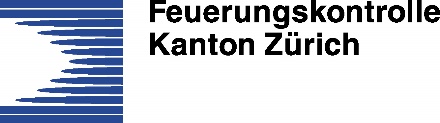 «Vorname» «Name»«Adresse»«PLZ» «Ort»«Ort», «Datum»Objekt		Versicherungs-Nr.	EigentümerIn		Gebäudeadresse			 Fabrikat		Typ/Art		Baujahr		Leistung		Brennstoff		Abschlussbericht der amtlichen Feuerungskontrolle vom «Datum»Sehr geehrte «Anrede» «Nachname»Wir haben die Kontrollergebnisse überprüft.Ihre Feuerungsanlage erfüllt die gesetzlichen Anforderungen nicht.Massnahme: Die Anlage muss innert 30 Tagen einreguliert / optimiert werden. Der Nachweis, dass die Anlage den Grenzwert wieder einhält ist mit einem Wartungsrapport zu bestätigen und der Feuerungskontrolle Gemeinde/Stadt innert 30 Tagen einzureichen Bei Fragen stehen wir Ihnen gerne zur Verfügung.Besten Dank, dass Sie die Bemühungen für eine bessere Luftqualität unterstützen.Freundliche GrüsseFeuerungskontrolle Gemeinde/Stadt «Vorname» «Name», FeuerungskontrolleurBeurteilung	i. O.Abweichungen / MängelAbweichungen / MängelAnlage falsch beschickt / bedient         Anlagemangel
 ungenügende Frischluftversorgung kein/zu kleiner WärmespeicherBetrieb zuviel/zu langer Ein-Ausbetrieb/ Glutbettunterhalt > 4 h     mehr als 2 Anfeuer-Phasen pro TagBrennstofflager zu klein                  kein trockener Ort / feucht nicht witterungsgeschütztBrennstoff darf nicht in Anlage verbrannt werden feucht      zu fein      zu grobAsche unzulässige Rückstände  schwarz (schlechter Ausbrand)Verbrennungsraum schwarz/russig  ungereinigt/schlecht gewartet         defektAbgasanlage feucht        Flockenruss       Glanzruss Austrittshöhe zu tiefEmissionen Rauch sichtbar    CO-Grenzwert überschritten   Geruch wahrgenommen  und  lästigCO WertCO-Messwert: «Messwert» mg/m3CO-Grenzwert: «Grenzwert» mg/m3